Guía N°1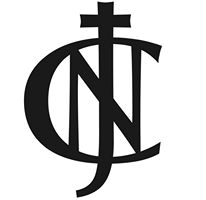 I. Responde escribiendo con palabras los siguientes números. 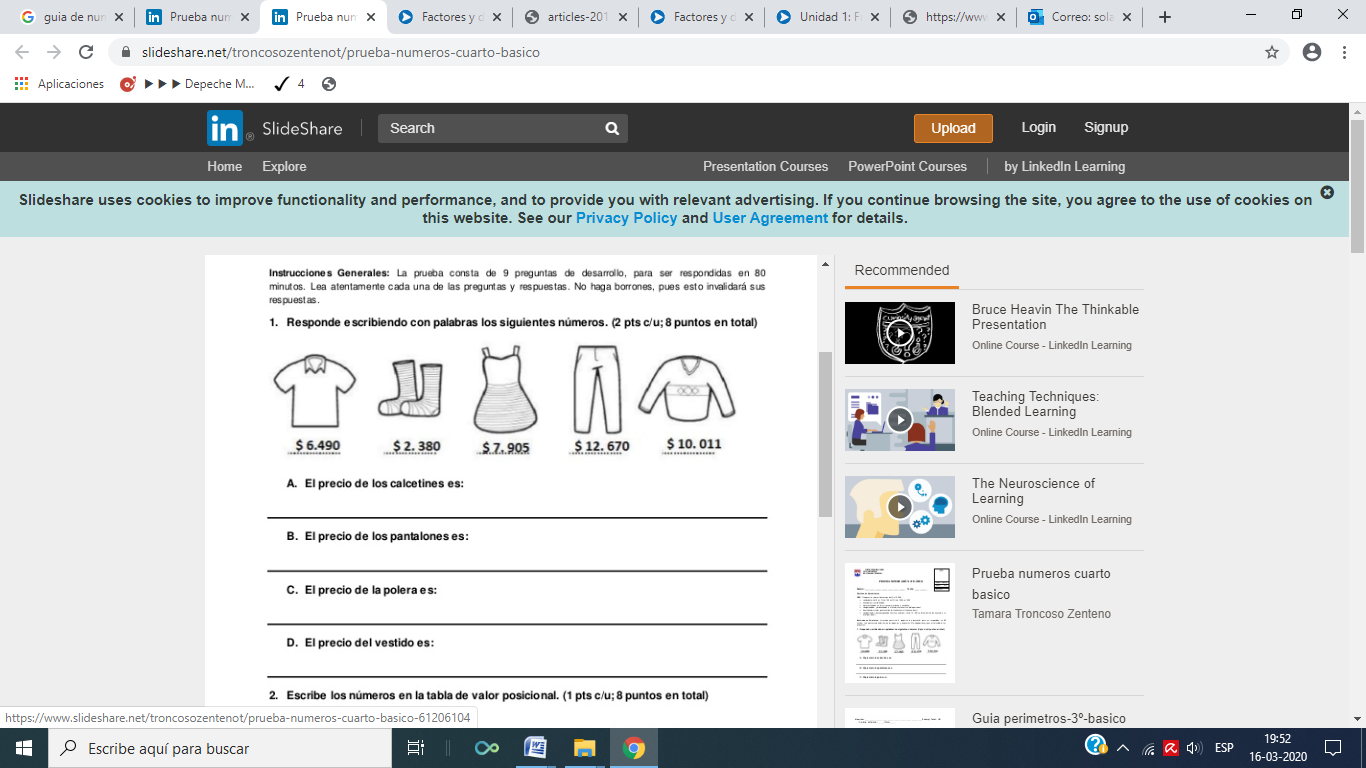 a) El precio de los calcetines es: b) El precio del vestido es: c) El precio de los pantalones es: d) Ordena los precios de menor a mayor e) ¿Qué productos cuestan más de $5.000 y menos de $10.000?f) ¿Cuál producto es el más caro?II. Escribe los números en la tabla de valor posicional 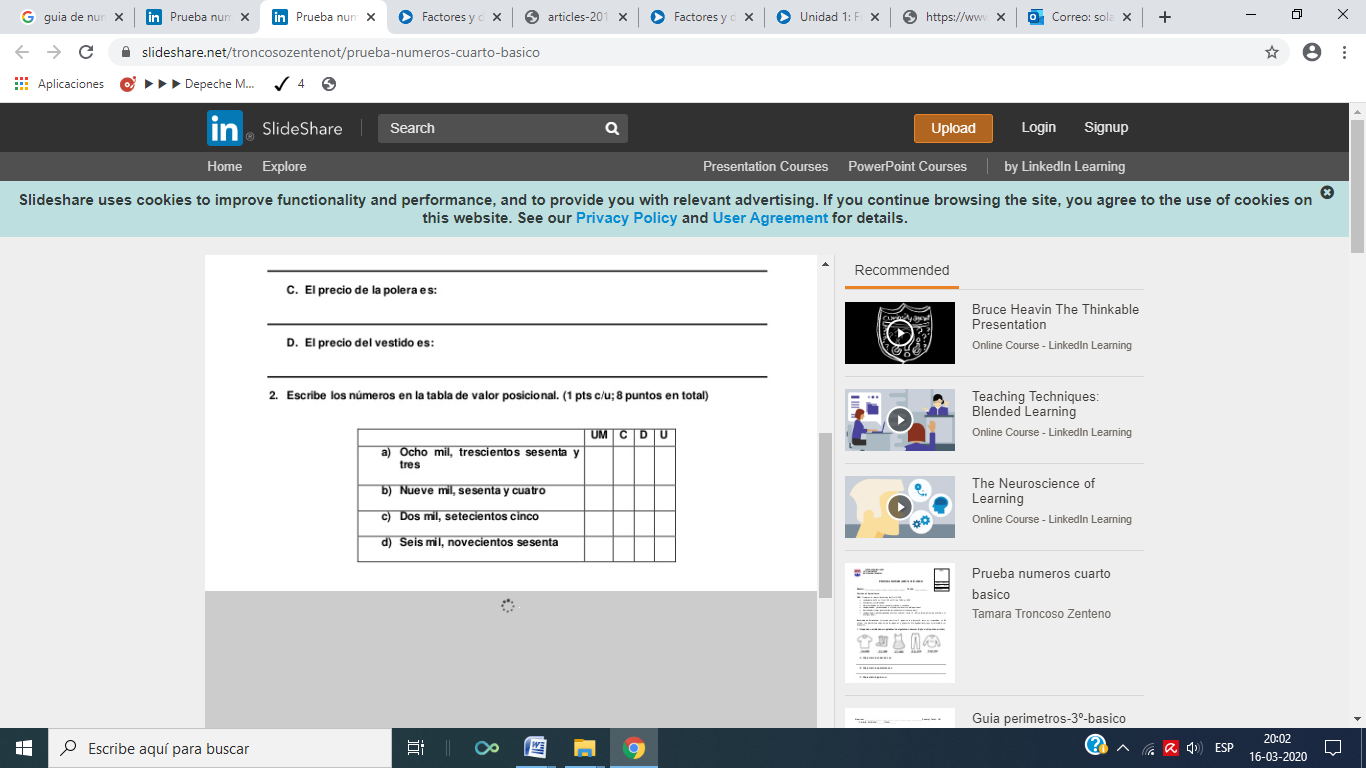 III. Completa con la posición y el valor que tiene cada dígito.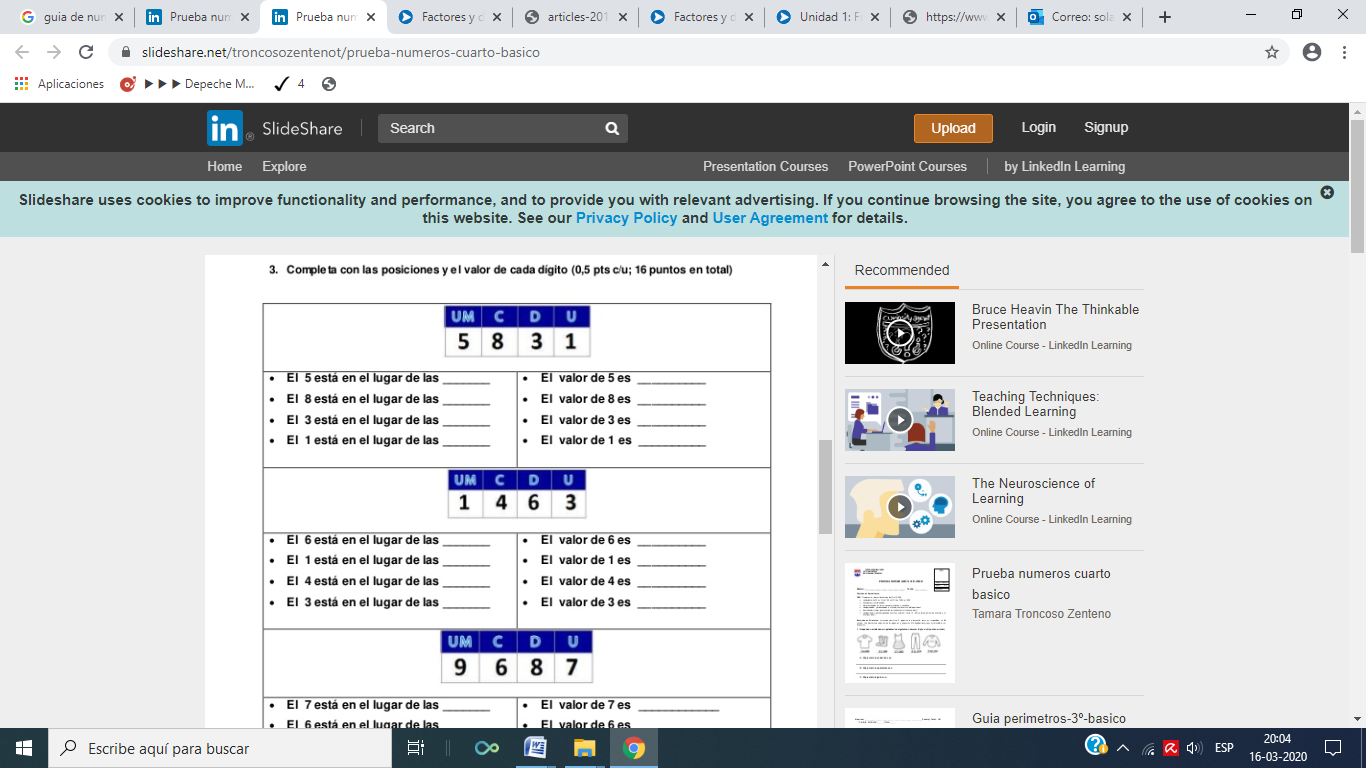 